Приложение №10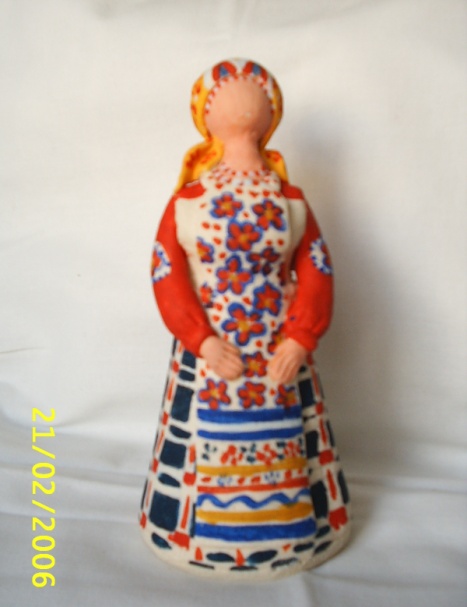 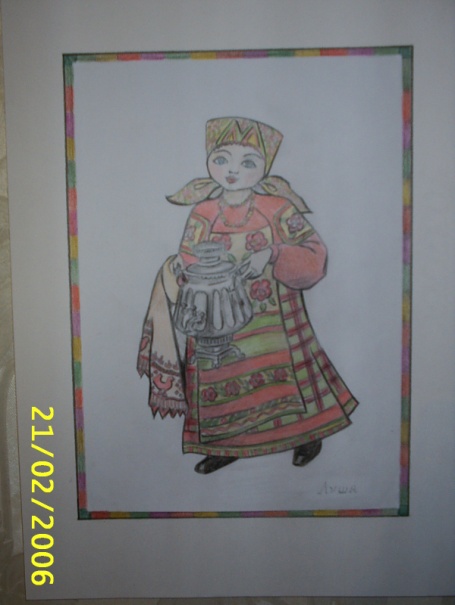 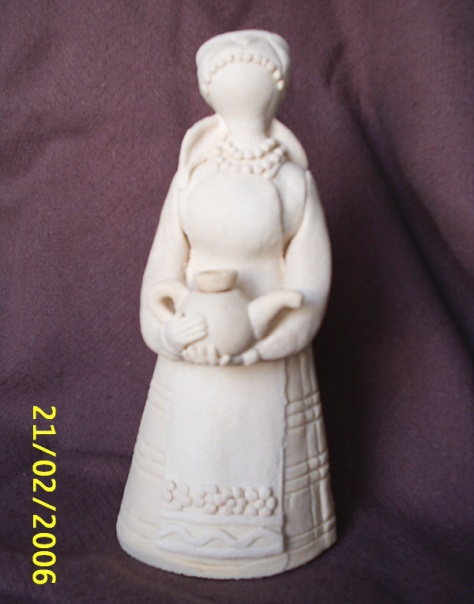 Луша, Лушенька, Лукерья